Ansökan om avsteg från styrdokumentVid behov av att göra avsteg från krav i Styrdokument fastigheter eller andra styrande dokument – ska en ansökan fyllas i, kompletteras med utlåtande från berörd specialist hos Locum, godkännas skriftligt av Locums styrgrupp eller i förekommande fall Locums projektägare och dokumenteras av projektledare.OBS! Avsteg kan aldrig göras från gällande lag eller myndighetskrav.Klicka på knappen Visa alla, , för att visa stödtexter. Dessa syns inte på en utskrift. Radera denna gulmarkerade text, när du läst den.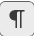 Sparas under pågående projekt med relevant hänvisning till berörd fastighet/byggnad/plan/rum.Sparas efter genomfört projekt i Locums fastighetsförvaltningssystem och dess installationsdatabas.Avsteg nrProjektnrProjektnrProjektnrProjektnamnProjektnamnProjektnamnFörvaltningsobjektByggnadByggnadPlanDelDelRumÄrenderubrik (ska kunna användas för att söka fram ett beslut)Ärenderubrik (ska kunna användas för att söka fram ett beslut)Ärenderubrik (ska kunna användas för att söka fram ett beslut)Ärenderubrik (ska kunna användas för att söka fram ett beslut)Ärenderubrik (ska kunna användas för att söka fram ett beslut)Ärenderubrik (ska kunna användas för att söka fram ett beslut)Ärenderubrik (ska kunna användas för att söka fram ett beslut)[Ansökan om avsteg] Fastighet, aktuellt område (el, brand, miljö, tillgänglighet etc)[Ansökan om avsteg] Fastighet, aktuellt område (el, brand, miljö, tillgänglighet etc)[Ansökan om avsteg] Fastighet, aktuellt område (el, brand, miljö, tillgänglighet etc)[Ansökan om avsteg] Fastighet, aktuellt område (el, brand, miljö, tillgänglighet etc)[Ansökan om avsteg] Fastighet, aktuellt område (el, brand, miljö, tillgänglighet etc)[Ansökan om avsteg] Fastighet, aktuellt område (el, brand, miljö, tillgänglighet etc)[Ansökan om avsteg] Fastighet, aktuellt område (el, brand, miljö, tillgänglighet etc)Avsteg frånAvsteg frånAvsteg frånAvsteg frånAvsteg frånAvsteg frånAvsteg frånSkriv vad avsteg avser t ex Styrdokument fastigheter, Miljöbyggnad (per indikator) etcSkriv vad avsteg avser t ex Styrdokument fastigheter, Miljöbyggnad (per indikator) etcSkriv vad avsteg avser t ex Styrdokument fastigheter, Miljöbyggnad (per indikator) etcSkriv vad avsteg avser t ex Styrdokument fastigheter, Miljöbyggnad (per indikator) etcSkriv vad avsteg avser t ex Styrdokument fastigheter, Miljöbyggnad (per indikator) etcSkriv vad avsteg avser t ex Styrdokument fastigheter, Miljöbyggnad (per indikator) etcSkriv vad avsteg avser t ex Styrdokument fastigheter, Miljöbyggnad (per indikator) etcBeskrivning av ärende och förslag till beslut, motivering och konsekvens av förslaget för projektetBeskrivning av ärende och förslag till beslut, motivering och konsekvens av förslaget för projektetBeskrivning av ärende och förslag till beslut, motivering och konsekvens av förslaget för projektetBeskrivning av ärende och förslag till beslut, motivering och konsekvens av förslaget för projektetBeskrivning av ärende och förslag till beslut, motivering och konsekvens av förslaget för projektetBeskrivning av ärende och förslag till beslut, motivering och konsekvens av förslaget för projektetBeskrivning av ärende och förslag till beslut, motivering och konsekvens av förslaget för projektetKonsekvensanalys avseende föreslaget avstegKonsekvensanalys avseende föreslaget avstegKonsekvensanalys avseende föreslaget avstegKonsekvensanalys avseende föreslaget avstegKonsekvensanalys avseende föreslaget avstegKonsekvensanalys avseende föreslaget avstegKonsekvensanalys avseende föreslaget avstegBeskrivning av konsekvenser avseende patientsäkerhet, arbetsmiljö, funktion, kvalitet, miljö och energi, tid och ekonomi ur ett långsiktigt (livscykel-) perspektiv - bland annat avseende fastighetens utveckling och förvaltningBeskrivning av konsekvenser avseende patientsäkerhet, arbetsmiljö, funktion, kvalitet, miljö och energi, tid och ekonomi ur ett långsiktigt (livscykel-) perspektiv - bland annat avseende fastighetens utveckling och förvaltningBeskrivning av konsekvenser avseende patientsäkerhet, arbetsmiljö, funktion, kvalitet, miljö och energi, tid och ekonomi ur ett långsiktigt (livscykel-) perspektiv - bland annat avseende fastighetens utveckling och förvaltningBeskrivning av konsekvenser avseende patientsäkerhet, arbetsmiljö, funktion, kvalitet, miljö och energi, tid och ekonomi ur ett långsiktigt (livscykel-) perspektiv - bland annat avseende fastighetens utveckling och förvaltningBeskrivning av konsekvenser avseende patientsäkerhet, arbetsmiljö, funktion, kvalitet, miljö och energi, tid och ekonomi ur ett långsiktigt (livscykel-) perspektiv - bland annat avseende fastighetens utveckling och förvaltningBeskrivning av konsekvenser avseende patientsäkerhet, arbetsmiljö, funktion, kvalitet, miljö och energi, tid och ekonomi ur ett långsiktigt (livscykel-) perspektiv - bland annat avseende fastighetens utveckling och förvaltningBeskrivning av konsekvenser avseende patientsäkerhet, arbetsmiljö, funktion, kvalitet, miljö och energi, tid och ekonomi ur ett långsiktigt (livscykel-) perspektiv - bland annat avseende fastighetens utveckling och förvaltningUnderskrift av den som ansökerUnderskrift av den som ansökerUnderskrift av den som ansökerUnderskrift av den som ansökerUnderskrift av den som ansökerOrt och datumOrt och datumNamnförtydligandeNamnförtydligandeNamnförtydligandeNamnförtydligandeNamnförtydligandeFunktionFunktionUtlåtande av berörd specialist inom LocumUtlåtande av berörd specialist inom LocumUtlåtande av berörd specialist inom LocumUtlåtande av berörd specialist inom LocumUtlåtande av berörd specialist inom LocumUtlåtande av berörd specialist inom LocumUtlåtande av berörd specialist inom LocumAnge vem/vilka som tillfrågats avseende förslag till avsteg t.ex. Locums specialister för teknik, miljö, hållbarhet, säkerhet, brandskydd, juridik, tillgänglighet med flera. Bilägg utlåtandeAnge vem/vilka som tillfrågats avseende förslag till avsteg t.ex. Locums specialister för teknik, miljö, hållbarhet, säkerhet, brandskydd, juridik, tillgänglighet med flera. Bilägg utlåtandeAnge vem/vilka som tillfrågats avseende förslag till avsteg t.ex. Locums specialister för teknik, miljö, hållbarhet, säkerhet, brandskydd, juridik, tillgänglighet med flera. Bilägg utlåtandeAnge vem/vilka som tillfrågats avseende förslag till avsteg t.ex. Locums specialister för teknik, miljö, hållbarhet, säkerhet, brandskydd, juridik, tillgänglighet med flera. Bilägg utlåtandeAnge vem/vilka som tillfrågats avseende förslag till avsteg t.ex. Locums specialister för teknik, miljö, hållbarhet, säkerhet, brandskydd, juridik, tillgänglighet med flera. Bilägg utlåtandeAnge vem/vilka som tillfrågats avseende förslag till avsteg t.ex. Locums specialister för teknik, miljö, hållbarhet, säkerhet, brandskydd, juridik, tillgänglighet med flera. Bilägg utlåtandeAnge vem/vilka som tillfrågats avseende förslag till avsteg t.ex. Locums specialister för teknik, miljö, hållbarhet, säkerhet, brandskydd, juridik, tillgänglighet med flera. Bilägg utlåtande Tillstyrker  Avråder  Avråder  Se bilaga Se bilagaUnderskrift av specialistUnderskrift av specialistUnderskrift av specialistUnderskrift av specialistUnderskrift av specialistOrt och datumOrt och datumNamnförtydligandeNamnförtydligandeNamnförtydligandeNamnförtydligandeNamnförtydligandeFunktionFunktionAnsökan skickas/lämnas till styrgruppen för projektet eller till Locums investeringskommitté för beslut. I förekommande fall till Locums projektägare, exempelvis förvaltningsområdeschef.Ansökan skickas/lämnas till styrgruppen för projektet eller till Locums investeringskommitté för beslut. I förekommande fall till Locums projektägare, exempelvis förvaltningsområdeschef.Ansökan skickas/lämnas till styrgruppen för projektet eller till Locums investeringskommitté för beslut. I förekommande fall till Locums projektägare, exempelvis förvaltningsområdeschef.Ansökan skickas/lämnas till styrgruppen för projektet eller till Locums investeringskommitté för beslut. I förekommande fall till Locums projektägare, exempelvis förvaltningsområdeschef.Ansökan skickas/lämnas till styrgruppen för projektet eller till Locums investeringskommitté för beslut. I förekommande fall till Locums projektägare, exempelvis förvaltningsområdeschef.Ansökan skickas/lämnas till styrgruppen för projektet eller till Locums investeringskommitté för beslut. I förekommande fall till Locums projektägare, exempelvis förvaltningsområdeschef.Ansökan skickas/lämnas till styrgruppen för projektet eller till Locums investeringskommitté för beslut. I förekommande fall till Locums projektägare, exempelvis förvaltningsområdeschef.BESLUTBESLUTBESLUTBESLUTBESLUTBESLUTBESLUTTydlig motivering till beslut samt deltagare i styrgruppen/Investeringskommittén (för projekt utan styrgrupp till Locums projektägare)Tydlig motivering till beslut samt deltagare i styrgruppen/Investeringskommittén (för projekt utan styrgrupp till Locums projektägare)Tydlig motivering till beslut samt deltagare i styrgruppen/Investeringskommittén (för projekt utan styrgrupp till Locums projektägare)Tydlig motivering till beslut samt deltagare i styrgruppen/Investeringskommittén (för projekt utan styrgrupp till Locums projektägare)Tydlig motivering till beslut samt deltagare i styrgruppen/Investeringskommittén (för projekt utan styrgrupp till Locums projektägare)Tydlig motivering till beslut samt deltagare i styrgruppen/Investeringskommittén (för projekt utan styrgrupp till Locums projektägare)Tydlig motivering till beslut samt deltagare i styrgruppen/Investeringskommittén (för projekt utan styrgrupp till Locums projektägare) Bilaga bifogas Bilaga bifogas Bilaga bifogas Bilaga bifogas Bilaga bifogas Bilaga bifogas Bilaga bifogasUnderskrift av behörig representant för styrgruppen/investeringskommitténUnderskrift av behörig representant för styrgruppen/investeringskommitténUnderskrift av behörig representant för styrgruppen/investeringskommitténUnderskrift av behörig representant för styrgruppen/investeringskommitténUnderskrift av behörig representant för styrgruppen/investeringskommitténOrt och datumOrt och datumNamnförtydligandeNamnförtydligandeNamnförtydligandeNamnförtydligandeNamnförtydligandeFunktionFunktion